Решение Собрания депутатов Большесундырского сельского поселения Моргаушского района Чувашской Республики  от 08 февраля 2022 года №С-26/2О согласии на преобразование  муниципальных образований путем объединения всех поселений, входящих                 в состав Моргаушского района Чувашской Республики, и наделения вновь образованного муниципального образования статусом муниципального округа с наименованием Моргаушский муниципальный округ Чувашской Республики с административным центром: село МоргаушиВ соответствии со статьей 13 Федерального закона от 06 октября 2003 года  № 131-ФЗ «Об общих принципах организации местного самоуправления в Российской Федерации», Уставом Большесундырского сельского поселения Моргаушского района Чувашской Республики, рассмотрев решение Моргаушского районного Собрания депутатов Чувашской Республики от 16 декабря  2021 года № С-16/1 «Об инициативе по преобразованию муниципальных образований путем объединения всех поселений, входящих в состав Моргаушского района Чувашской Республики, и наделения вновь образованного муниципального образования статусом муниципального округа с наименованием Моргаушский  муниципальный округ Чувашской Республики с административным центром: село Моргауши», выражая мнение населения Большесундырского сельского поселения Моргаушского района Чувашской Республики      Собрание депутатов Большесундырского сельского поселения Моргаушского района Чувашской    Республики решило:         1. Согласиться на преобразование муниципальных образований путем объединения всех поселений, входящих в состав Моргаушского района Чувашской Республики: Александровского сельского поселения Моргаушского района Чувашской Республики, Большесундырского сельского поселения Моргаушского района Чувашской Республики, Ильинского сельского поселения Моргаушского района Чувашской Республики, Кадикасинского сельского поселения Моргаушского района Чувашской Республики, Моргаушского сельского поселения Моргаушского района Чувашской Республики, Москакасинского  сельского поселения Моргаушского района Чувашской Республики, Орининского сельского поселения Моргаушского района Чувашской Республики, Сятракасинского сельского поселения Моргаушского района Чувашской Республики, Тораевского сельского поселения Моргаушского района Чувашской Республики, Хорнойского сельского поселения Моргаушского района Чувашской Республики, Чуманкасинского  сельского поселения Моргаушского района Чувашской Республики, Шатьмапосинского сельского поселения Моргаушского района Чувашской Республики, Юнгинского сельского поселения Моргаушского района Чувашской Республики, Юськасинского сельского поселения Моргаушского района Чувашской Республики, Ярабайкасинского сельского поселения Моргаушского района Чувашской Республики, Ярославского сельского поселения Моргаушского района Чувашской Республики, и наделения вновь образованного муниципального образования статусом муниципального округа с наименованием Моргаушский муниципальный округ Чувашской Республики с административным центром: село Моргауши.          2. Направить настоящее решение в Моргаушское районное Собрание депутатов  Чувашской Республики.3. Настоящее решение вступает в силу после его официального опубликования в периодическом печатном издании «Вестник Большесундырского сельского поселения Моргаушского района Чувашской Республики».Глава Большесундырского сельского поселения  Н.А.Мареева  Постановление администрации Большесундырского сельского поселения Моргаушского района Чувашской Республики  от 09 февраля 2022 года №10Об организации пропуска весеннего паводка 2022 годаВ целях обеспечения сохранности жилищного фонда, инженерных сетей и сооружений, создания нормальных условий для работы в период паводка и оперативного решения вопросов, связанных с проведением противопаводковых работ, в соответствии с Федеральным законом от 21.12.1994 №68-ФЗ «О защите населения и территорий от чрезвычайных ситуаций природного и техногенного характера» администрация Большесундырского сельского поселения   Моргаушского района Чувашской Республики  п о с т а н о в л я е т:1. Образовать противопаводковую комиссию в следующем составе:2.  Утвердить план действий по ликвидации чрезвычайных ситуаций, связанных с весенним паводком. (Приложение 1).3.  В период подготовки безаварийного пропуска паводковых вод депутатам Собрания депутатов Большесундырского сельского поселения (по согласованию):- проверять состояние мостовых сооружений и обеспечить их готовность к безаварийному пропуску паводковых вод;- круглосуточно проводить наблюдение и контроль за состоянием плотин, дамб, шлюзов, каналов, водосбросов и других гидротехнических сооружений.Руководителям предприятий, организаций и учреждений рекомендовать:- обеспечить удаление с крыш административных зданий, объектов здравоохранения, образования, соцкультбыта, торговли и общепита снежно – ледяных наростов в целях обеспечения безопасности людей.4. Утвердить список лиц, закрепленных за гидротехническими  сооружениями во время  пропуска весеннего паводка 2022 года.( Приложение 2).5. Признать утратившим силу постановление администрации Большесундырского сельского поселения Моргаушского района Чувашской Республики от 05.03.2021г. №7 «Об организации пропуска весеннего паводка 2021 года».6.   Контроль за выполнением настоящего постановления оставляю за собой.7.   Настоящее постановление вступает в силу после его официального опубликования.        Глава Большесундырского  сельского поселения   Н.А.Мареева(Приложение 1) ПЛАНмероприятий по предупреждению и ликвидации ЧС, связанных с весенними паводками.(Приложение 2) СПИСОК лиц, закрепленных за  гидротехническими сооружениями во время весеннего паводка 2022 годапо Большесундырскому сельскому поселению Моргаушского района Чувашской Республики 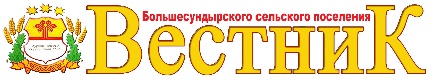 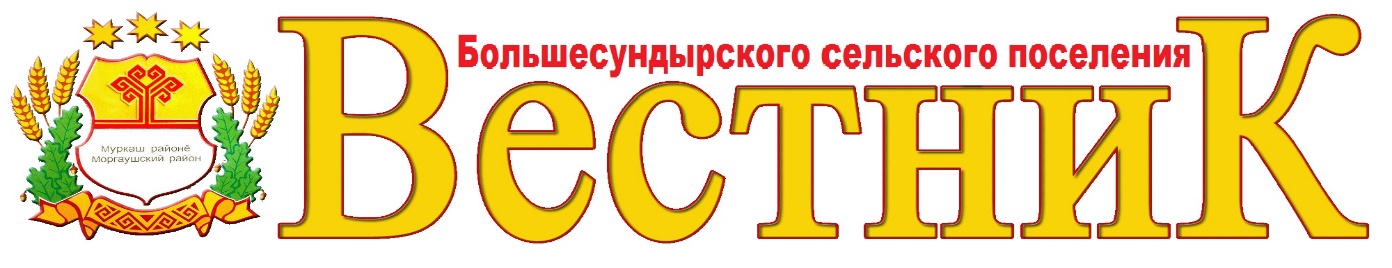 Мареева Н.А-Глава администрации Большесундырского сельского поселения – председатель комиссии;Лаптев А.В.              -Начальник участка УК ЖКХ – заместитель председателя комиссии (по согласованию);Матвеева И.В.-Ведущий специалист-эксперт администрации Большесундырского сельского поселения, секретарь комиссии;Члены комиссии:Члены комиссии:Члены комиссии:Петров С.В.начальник Моргаушского филиала Северных электрических сетей ОАО «Чувашэнерго» (по согласованию);Майкова Л.П.председатель Совета Большесундырского РайПО (по согласованию);Трофимов Ю.М.Заведующий райбольницы №2  БУ «Моргаушская ЦРБ»  МЗ Чувашии, (по согласованию)Ванюшкина Л.В.Директор МБОУ Большесундырская общеобразовательная школа им.В.А.Верендеева» (по согласованию);Ильин Н.В.депутат по Шупосинскому избирательному округу №9 (по согласованию);Иванов А.В.депутат по Вомбакасинскому избирательному округу №8 (по согласованию);Толстов А.И.депутат по Большекарачкинскому избирательному округу №6 (по согласованию);Утвержден постановлением администрации Большесундырского сельского поселения  Моргаушского района Чувашской Республики от 09.02.2022. № 10№№                      Наименование мероприятий    ДатаОтветственные за исполнениеУточнить районы возможного затопления и организовать постоянный контроль за изменением ледовой обстановки.до 01.03.2022гСтаросты населенных пунктов (по согласованию)Обеспечить удаление с крыш административных зданий, объектов здравоохранения, образования, соцкультбыта снежно-ледяных наростов.постоянноРуководители предприятий, организаций и учреждений (по согласованию)Взять под особый контроль плотины около д.Кумыркасы, Шупоси и плотины в д.Большие Татаркасы, д.Вомбакасы и на реке Сундырь, очистные сооружения в с.Большой Сундырьпостоянноглава администрации, ответственные   Усилить контроль за состоянием кладбищ, скотомогильников в период активного паводкапостоянноглава администрации  Произвести своевременную ликвидацию сосулек с крыш домов, зданий и других объектов. Произвести  очистку  водоотводящих желобов, водоочистных  труб и водостоков на жилых домах и базах, производить их проверкупостоянноООО «УК ЖКХ», бюджетные организации сельского поселения (по согласованию)Организовать проведение разъяснительной работы среди населения по мерам поведения на льду в период прохождения паводкапостоянноглава  администрации сельского поселения По каждому гидротехническому сооружению:проверить техническое состояние затворов, ледозащитных устройств, исправность ограждений безопасности;освободить от ледовых пробок входные и выходные оголовки водосбросов.постояннопо мере необходимостиглава администрации  сельского поселения, ответственные за ГТС (по согласованию)В период прохождения паводка:организовать круглосуточные дежурства;обеспечить постоянное наблюдение за интенсивностью снеготаяния, вскрытием рек и атмосферными явлениями постоянноглава администрации  сельского поселения, депутаты Собрания депутатов сельского поселения (по согласованию)Принять меры по предупреждению смыва горюче-смазочных материалов, минеральных удобрений и других загрязнений, попадающих в зоны возможного затопления.постоянноглава администрации  сельского поселения, руководители КФХ (по согласованию)Поддерживать  связь и своевременно информировать районную комиссию о проведенных мероприятиях по пропуску паводковых вод.постоянноглава администрации  сельского поселенияУтвержден постановлением администрации Большесундырского сельского поселения  Моргаушского района Чувашской Республики от 09.02.2022. № 101.Плотина на р. Сундырь у с. Большой СундырьЛеонтьев Г.В.(по согласованию)2.Плотина на пр. р. Сундырь северо-восточная окраина д. КумыркасыАлешин Д.Г.(по согласованию)3.Плотина на пр. р. Сундырь в д. Большие ТатаркасыЛеонтьев Г.В. (по согласованию)4Плотина на ручье юго-западнее д. ШупосиИльин Н.В.(по согласованию)5.Плотина на пр. р. Кожважка у д. ВомбакасыСамушкин В.Г. (по согласованию)Учредитель: Собрание депутатовБольшесундырского сельского поселения(Газета учреждена решениемСобрания депутатов Большесундырского     сельского поселения №С-51/3  от 14.05.2014 г.) Издается с 01 июля 2014 годаГлавный редактор –Н.А.Мареева (69-1-13)Зам. главного редактора –А.Е.СыровСекретарь -В.И.Волкова (69-3-01)Тираж 5 экз.Подписано в печать09.02.2022 г.Адрес редакции:ул. Советская, д.16, с.Большой Сундырь, Моргаушский район,Чувашская Республика, 429544Факс: 8(83541) 69-1-13, 69-2-67Эл. почта:  mrgsund_pos@cbx.ru 